Domestic Violence Orders (National Recognition) Act 2016, Section 42APPLICATION TO DECLARE A POLICE FAMILY VIOLENCE ORDER, 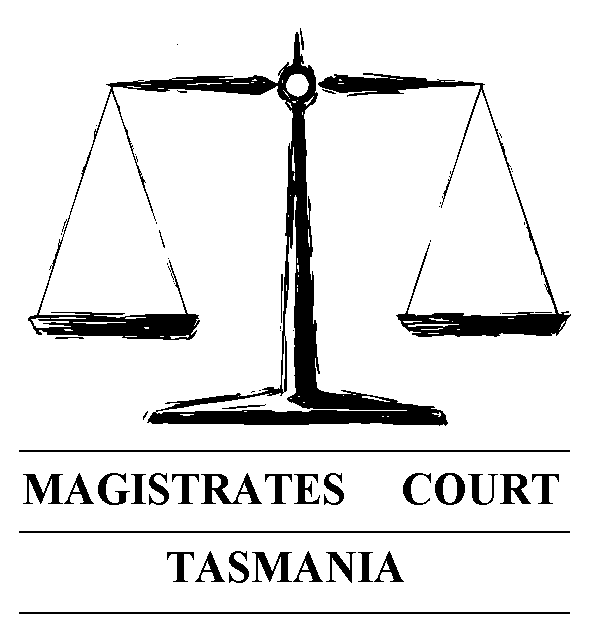 FAMILY VIOLENCE ORDER OR INTERSTATE DOMESTIC VIOLENCE ORDERTo:	The Clerk of Petty Sessions at  Hobart   Launceston   Devonport   Burnie1.	APPLICANTThis Application is made by   a person to be protected   a third party 	 a police officer   Rank__________ Station ____________Number ________1.1 	Third Party relationship to Person to be Protected: _________________1.2	Representation		Name of solicitor representing the person to be protected		______________________________________________________________2.	APPLICANT’S DETAILS		NAME: _________________________________________________	ADDRESS: ______________________________________________	GENDER: _______________________________________________	DATE OF BIRTH: ________________________________________	EMAIL ADDRESS ________________________________________3.	PERSON TO BE PROTECTED’S DETAILS (If not the Applicant)            3.1       NAME: _________________________________________________	ADDRESS: ______________________________________________	GENDER: _______________________________________________	DATE OF BIRTH: ________________________________________	EMAIL ADDRESS: ________________________________________4.	RESPONDENT DETAILS 	NAME: __________________________________________________	ADDRESS: _______________________________________________	GENDER: ________________________________________________	DATE OF BIRTH (or approximate age): ______________________5.	RELATIONSHIP OF PERSON TO BE PROTECTED TO RESPONDENT 6. 	ORDER TO BE DECLARED:7.	DETAILS OF TASMANIAN POLICE FAMILY VIOLENCE ORDER / FAMILY VIOLENCE ORDER TO BE DECLAREDComplaint/Matter Number 	________________________________Station Issued (PFVO only)	________________________________Issue Date		 	________________________________8.	DETAILS OF INTERSTATE DOMESTIC VIOLENCE ORDER TO BE DECLARED9.	SERVICE OF FAMILY VIOENCE ORDER / INTERSTATE DOMESTIC VIOLENCE ORDER10.	SERVICE OF DECLARED ORDERAfter declaration by the court, a copy of the order is filed with the Commissioner of the Tasmania Police Service.11.	AFFIDAVIT / STATUTORY DECLARATION OF POLICE OFFICERI _________________________________ of ________________________________			(Full name)					(Address)	____________________________________			(Occupation)swear/affirm/declare to the best of my knowledge and belief the information contained in this application is true and correctSigned __________________________________________________ (Applicant)	Sworn/Affirmed/Declared at __________________ this______ day of ___________ 20Before me ____________________________________________________Signed _________________________ Justice of the PeaceOrSigned ________________________ Commissioner for Declarations (Police Applicants only)_____________________________________________________________________The following documents must be attached to this Application:A sealed copy of the Police Family Violence Order / Family Violence Order / Interstate Domestic Violence Order Documentation showing that the Respondent is aware of the Police Family Violence Order / Family Violence Order / Interstate Domestic Violence Order MarriedPartner/De FactoOther (Specify)Divorced/SeparatedEx-PartnerEx-PartnerEx-PartnerEx-PartnerTasmanian Police Family Violence OrderTasmanian Family Violence OrderInterstate Domestic Violence OrderName and location of Court that issued the Domestic Violence Order :Name and location of Court that issued the Domestic Violence Order :Date of Order:Period of Order:Has the Order been served on the Respondent? Has the Order been served on the Respondent? YesNoDate of service: Place of serviceDo you also seek to have a copy of the declared order served on the Respondent (bearing in mind that such service may disclose your current address)?YesNo